AVALIAÇÃO – 2º BIMESTRE – 2º ANO 1. Daniel usou o material dourado para representar números. Em cada item, escreva qual é o número e represente-o no quadro de ordens.a) 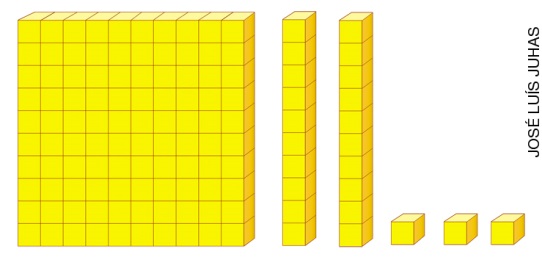 ________________b) 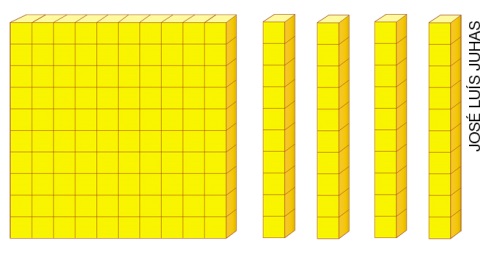 ________________c) 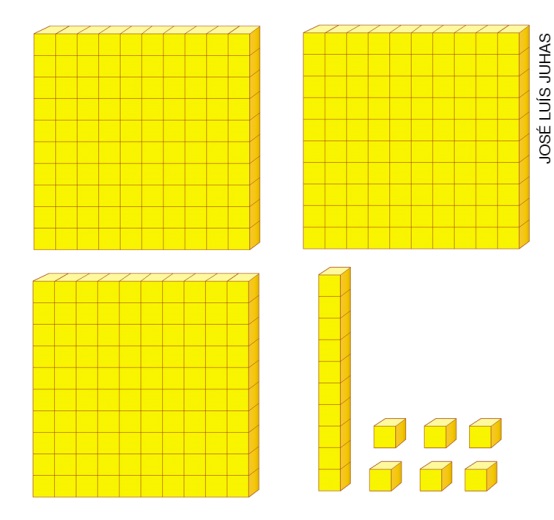 ________________d) 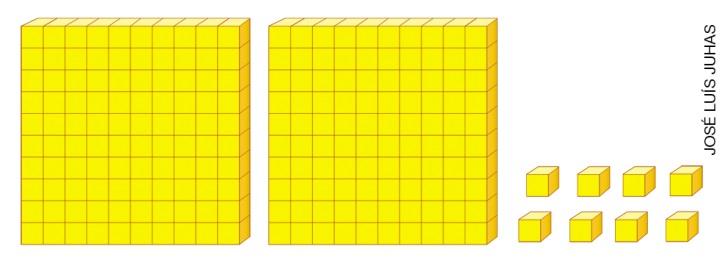 ________________2. Cerque com uma linha os produtos que são vendidos em grama.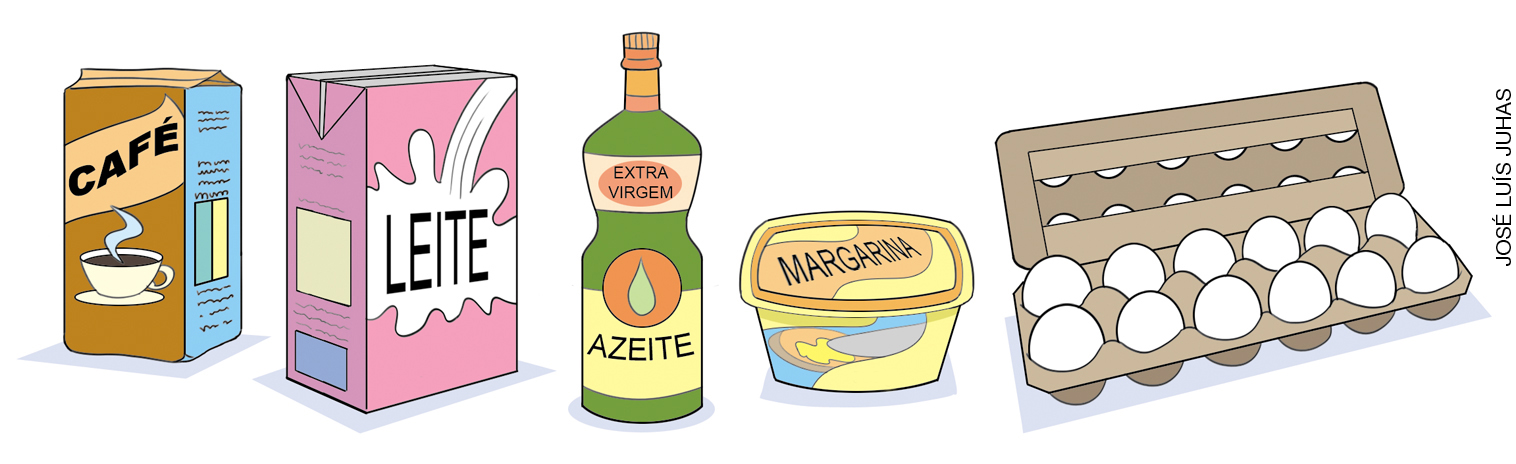 3. Observe as balanças abaixo.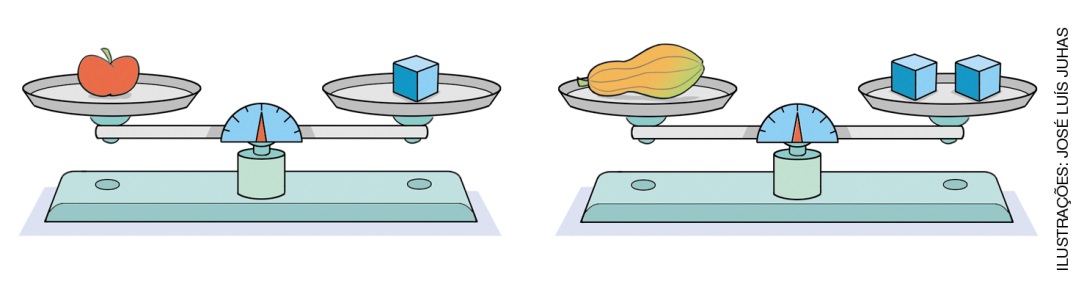 Agora, desenhe no prato vazio de cada balança a seguir a quantidade de blocos necessária para que cada balança fique em equilíbrio. a) 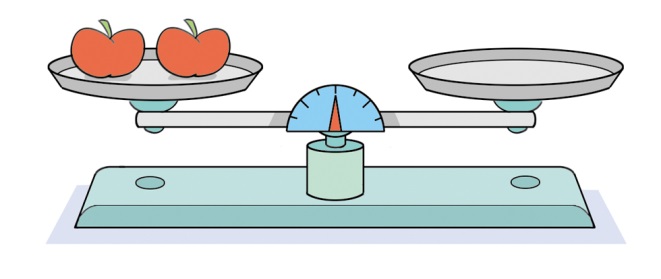 b) 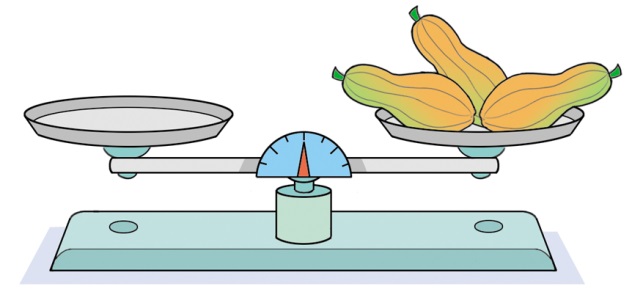 4. Descubra o padrão e complete a sequência numérica a seguir.70, _____, 90, _____, _____, _____, 130, _____, _____, _____, _____, 180, _____, _____, 2105. Júlia e Marcos utilizaram uma balança para pesar alguns brinquedos. Eles organizaram os resultados obtidos em um gráfico de barras verticais.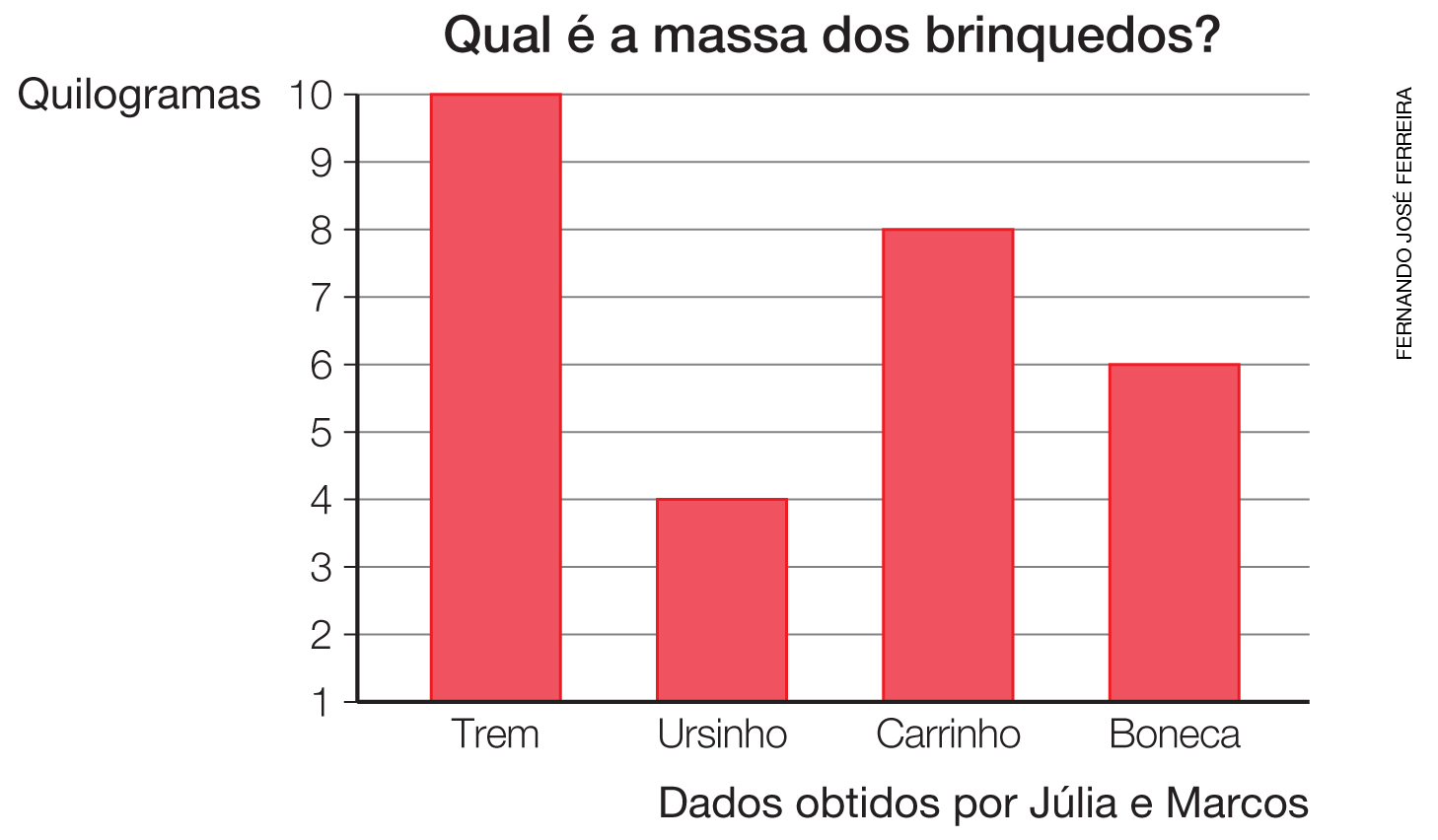 BrinquedosDados obtidos por Júlia e Marcos em maio de 2018.I. Qual é o brinquedo de maior massa?a) (    ) Tremb) (    ) Ursinhoc) (    ) Carrinhod) (    ) BonecaII. Qual é a massa do carrinho e da boneca juntos?a) (    ) 8 kgb) (    ) 6 kgc) (    ) 14 kgd) (    ) 2 kg6. O professor de Aline pediu aos alunos que usassem a régua para medir o comprimento de um lápis. A régua de Aline estava quebrada, veja como ela agiu para fazer essa medição.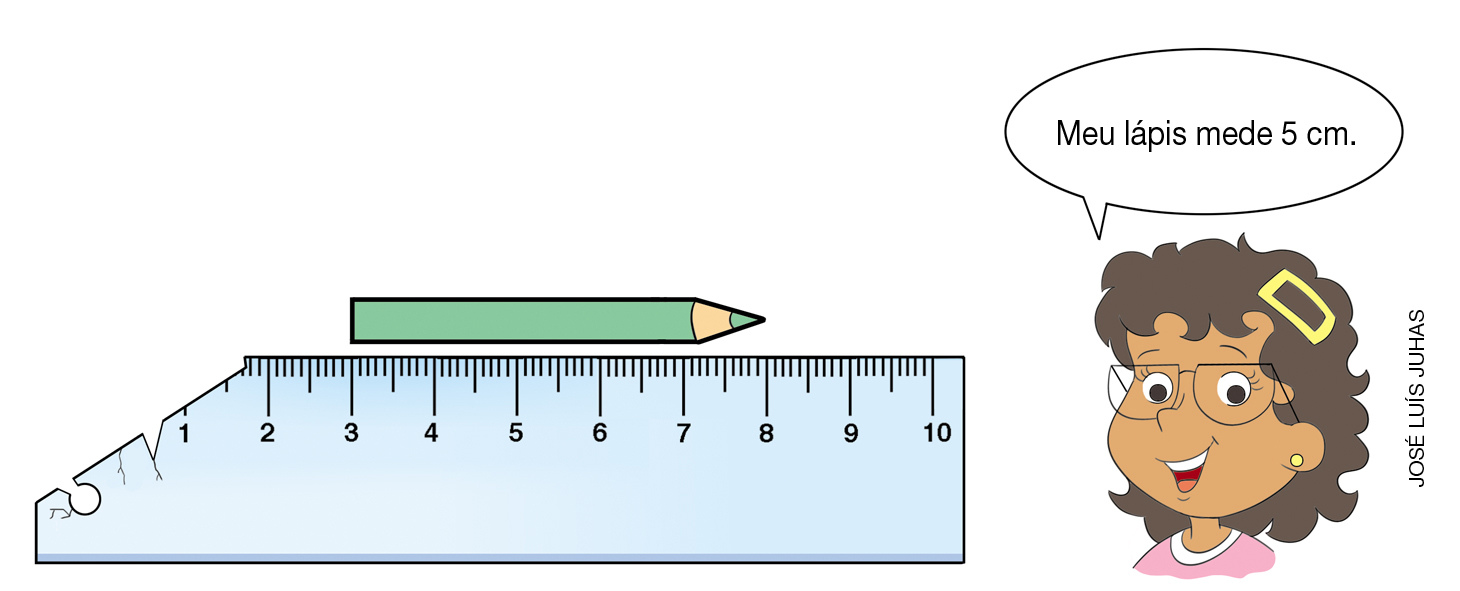 Aline está certa? Justifique.__________________________________________________________________________________________________________________________________________7. A mãe de Teresa vai comprar um fogão que custa 629 reais. 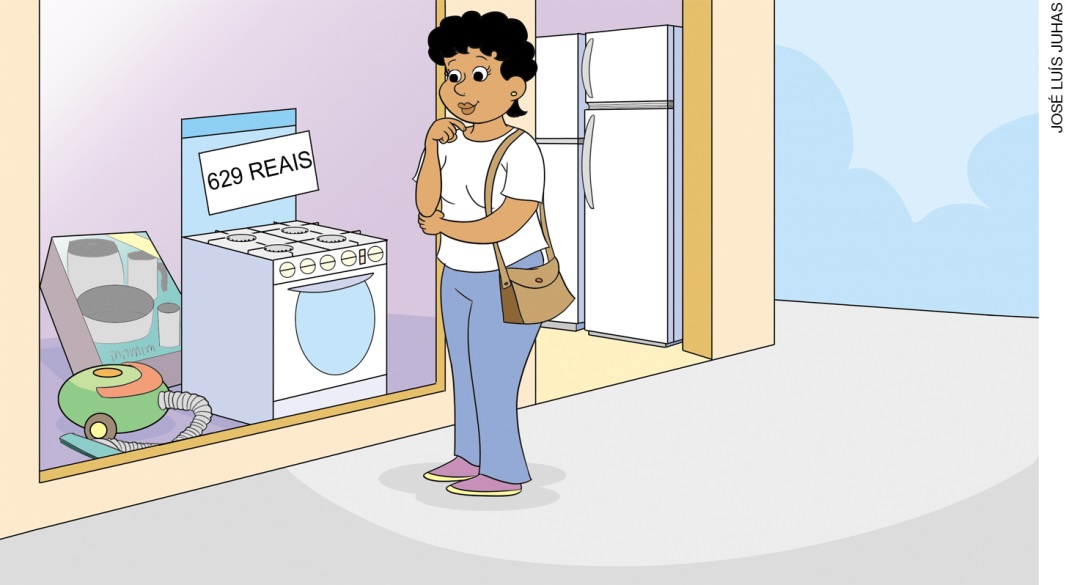 Ela tem cédulas de 50 reais, de 20 reais, de 5 reais e moedas de 1 real. Quantas cédulas de cada valor e moedas de 1 real ela pode utilizar para comprar o fogão? a) (    ) 6 cédulas de 50 reais, 1 cédula de 20 reais, 2 cédulas de 5 reais e 9 moedas de 1 real.b) (    ) 10 cédulas de 50 reais, 6 cédulas de 20 reais, 1 cédula de 5 reais e 4 moedas de um real.c) (    ) 12 cédulas de 50 reais, 1 cédula de 5 reais e 9 moedas de 1 real.d) (    ) 12 cédulas de 50 reais, 1 cédula de 20 reais e 5 moedas de 1 real.8. Sandro e Cris estão preparando suco para sua festa de aniversário. Sandro encheu uma jarra com 4 copos de suco de laranja de 200 ml cada um. Cris encheu outra jarra com 
2 copos de suco de abacaxi de 500 ml cada um. Veja a conversa entre eles.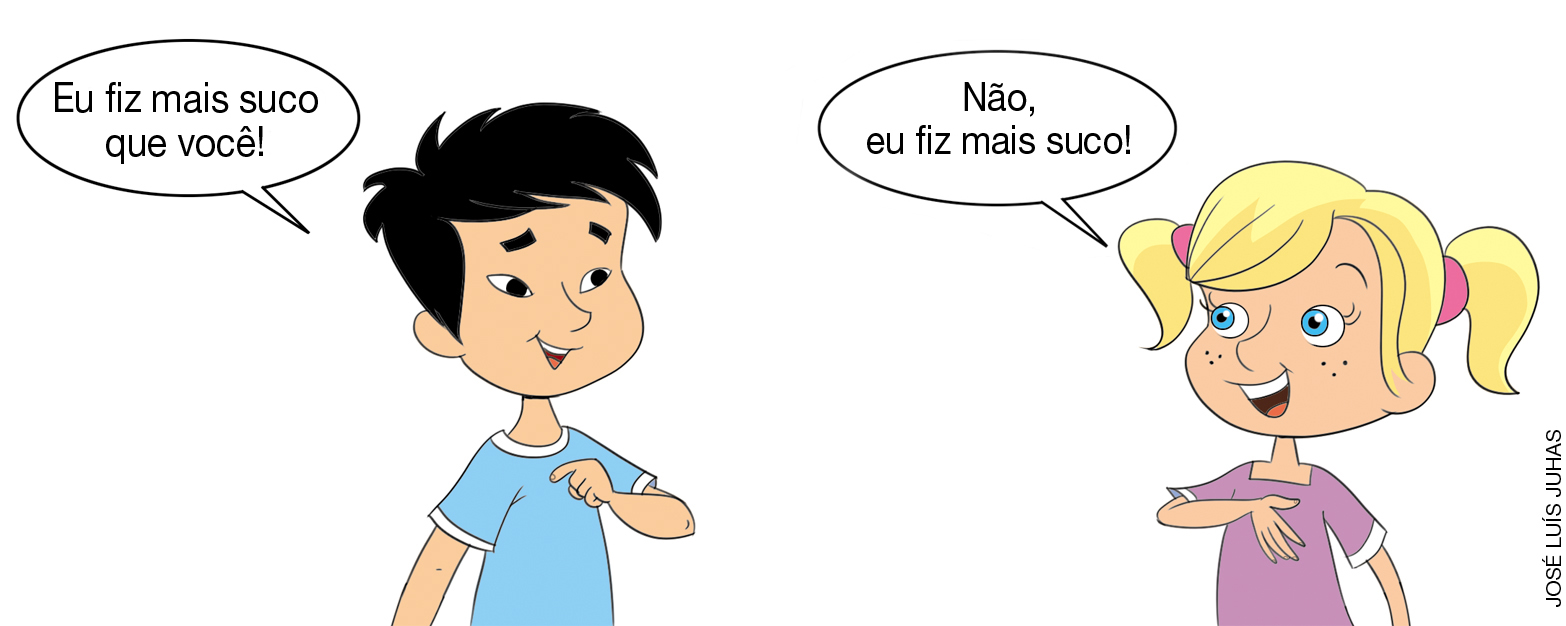 Quem tem razão? Justifique:__________________________________________________________________________________________________________________________________________9. Para decorar uma das paredes de uma loja de brinquedos, um pintor fez uma sequência de figuras geométricas com um padrão que sempre se repete.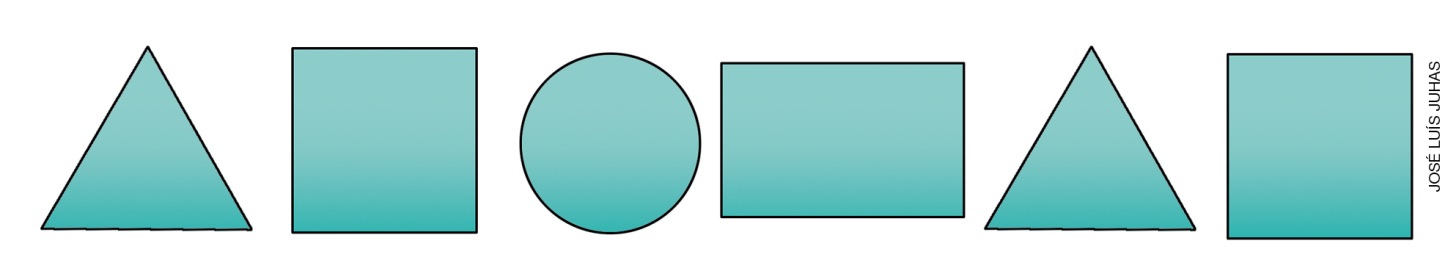 Marque X no item que corresponde à sequência das próximas quatro figuras.a) (    ) Círculo, retângulo, triângulo, quadrado.b) (    ) Retângulo, triângulo, quadrado, círculo.c) (    ) Quadrado, triângulo, círculo, retângulo.d) (    ) Triângulo, quadrado, círculo, retângulo.10. Observe a figura geométrica a seguir.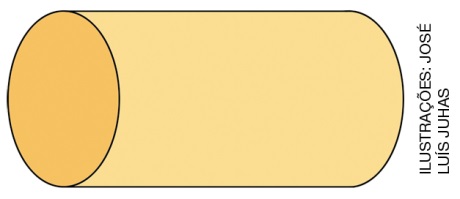 Marque X no item que mostra o molde dessa figura.a) (    )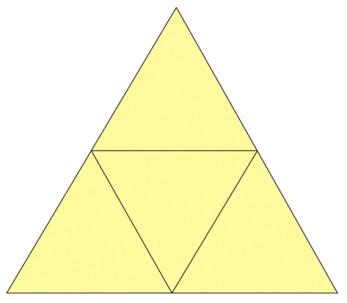 b) (    )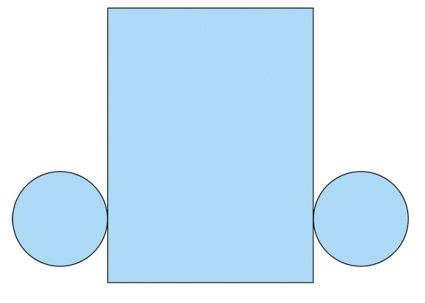 c) (    )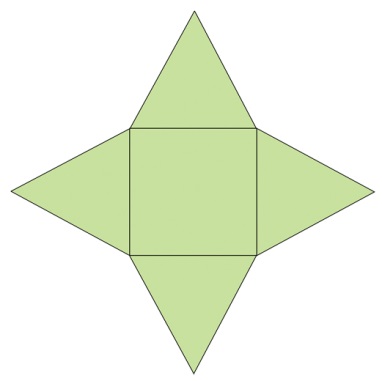 d) (    )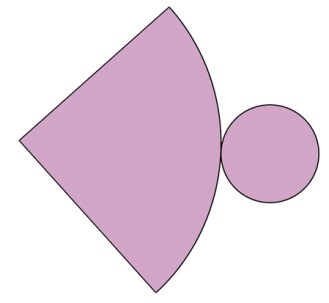 11. Marque X na unidade de medida utilizada para medir:12. Leia e complete cada frase a seguir. a) É o menor número formado por três algarismos. _________b) É o antecessor de 460. _______c) Fica entre 325 e 335, e o algarismo das unidades é 0. ________d) É o maior número de dois algarismos. ___________13. Na festa junina deste ano, a barraca da pescaria arrecadou 155 reais.Marque X no item que apresenta uma decomposição desse número.a) (    ) 1 centena e 5 dezenas.b) (    ) 5 centenas, 5 dezenas e 5 unidades.c) (    ) 5 centenas, 1 dezena e 5 unidades.d) (    ) 1 centena, 5 dezenas e 5 unidades.14. Um palito foi usado como unidade de medida para determinar os caminhos que levam as formigas ao formigueiro. Cada palito mede 10 cm.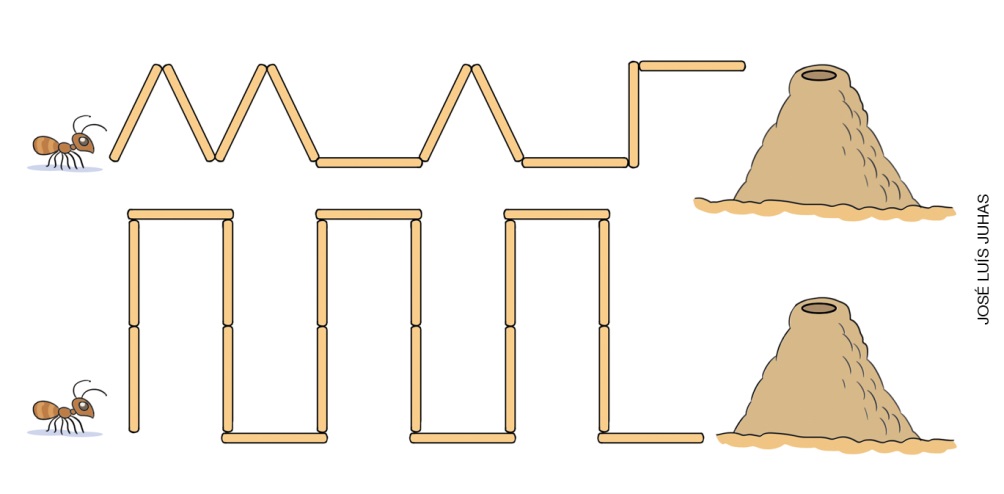 Quantos centímetros uma formiga caminhou a mais que a outra?a) (    ) 8 centímetrosb) (    ) 80 centímetrosc) (    ) 9 centímetrosd) (    ) 90 centímetros15. Marque X no item que mostra a representação de uma figura geométrica não plana.NOME: ___________________________________________________________CLASSE: __________________________________________________________DATA: ____________________________________________________________CDUCDUCDUCDUmkglO comprimento de uma cama.A altura de uma escada.A capacidade de uma caixa-d’água.A massa de um cachorro.A massa de um saco de batatas.a) (    )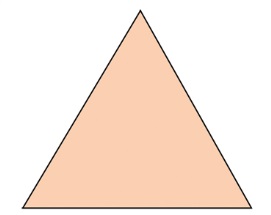 c) (    )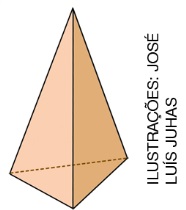 b) (    )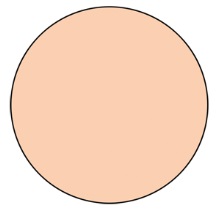 d) (    )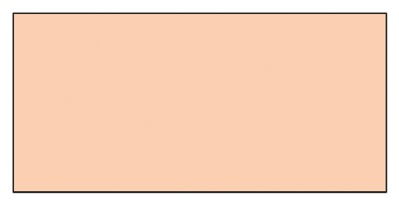 